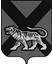 ТЕРРИТОРИАЛЬНАЯ ИЗБИРАТЕЛЬНАЯ КОМИССИЯ ГОРОДА СПАССКА-ДАЛЬНЕГОР Е Ш Е Н И Е25.06.2014 г.			      г. Спасск-Дальний			    № 121/66О распределении обязанностей членов                                                
территориальной избирательной комиссии города Спасска-Дальнего по направлениям ее деятельности В соответствии со статьей 26 Избирательного кодекса Приморского края, статьей 16 Регламента территориальной избирательной комиссии гороа Спасска-Дальнего территориальная избирательная комиссия города Спасска-ДальнегоРЕШИЛА:1. Распределить обязанности членов территориальной избирательной комиссии города Спасска-Дальнего с правом решающего голоса по направлениям ее деятельности следующим образом:С.А.Черевикова, Т.С.Косьяненко, Е.Г.Бондаренко– организация системы финансирования выборов и референдумов, проводимых на территории городского округа Спасск-Дальний, обучения организаторов выборов и избирателей, распределение выделенных из федерального, краевого и местного бюджетов на эти цели средств и контроль за их использованием;Т.С.Косьяненко, Т.Д.Моняк – обеспечение работы контрольно-ревизионной службы территориальной избирательной комиссии города Спасска-Дальнего;Е.Г.Бондаренко, Т.Д.Моняк, Е.П.Гончаренко – контроль за источниками поступления, учетом и использованием денежных средств избирательных фондов, фондов референдума, проверка финансовых отчетов кандидатов, избирательных объединений, инициативных групп по проведению референдума, иных групп участников референдума, проверка сведений о поступлении и расходовании средств политических партий, контроль за источниками и размерами имущества, получаемого региональными отделениями политических партий в виде вступительных и членских взносов, пожертвований граждан и юридических лиц;Е.Г.Бондаренко, Т.Д.Моняк, Е.П.Гончаренко, Т.Л.Маркова - организация работы по проверке подписных листов и иных документов, предоставляемых кандидатами и избирательными объединениями при выдвижении; С.А.Черевикова, Т.Д.Моняк, А.В.Петухов, А.В.Сумин – обобщение и анализ практики проведения выборов и референдумов в Российской Федерации, подготовка предложений по совершенствованию и развитию правоприменительной практики и законодательства, а также контроль за реализацией мер по приведению уставов муниципальных образований в соответствие с законодательством о выборах и референдумах;С.А.Черевикова, Т.С.Косьяненко, Е.Г.Бондаренко – анализ практики привлечения к административной, уголовной ответственности за нарушения избирательного законодательства в период проведения избирательных кампаний и кампаний референдумов на территории Анучинского  муниципального  района;А.В.Петухов, А.В.Сумин, С.Д.Клименко, Т.Л.Маркова  – взаимодействие с региональными и местными отделениями политических партий, иными общественными объединениями;С.А.Черевикова, Т.С.Косьяненко - контроль за определение схем избирательных округов;С.А.Черевикова, Т.С.Косьяненко, Е.Г.Бондаренко, Е.П.Гончаренко – обеспечение прав избирателей, участников референдума на получение информации о выборах и референдумах, обеспечение прав граждан Российской Федерации, политических партий и других общественных объединений на агитацию при проведении выборов и референдумов, в том числе через средства массовой информации; С.А.Черевикова, Т.С.Косьяненко, Е.Г.Бондаренко, Т.Д.Моняк, А.В.Сумин - разработка и реализация мероприятий, связанных с правовым обучением избирателей, профессиональной подготовкой членов комиссий и других организаторов выборов, референдумов; С.А.Черевикова, Т.С.Косьяненко, Е.Г.Бондаренко, Е.П.Гончаренко, Т.Л.Маркова, А.В.Петухов - контроль за соблюдением избирательных прав и права на участие в референдуме граждан Российской Федерации при подготовке и проведении выборов в органы местного самоуправления, местных референдумов, контроль за соблюдением участниками избирательного процесса порядка и правил проведения предвыборной агитации;С.А.Черевикова, Т.С.Косьяненко, Е.Г.Бондаренко - организация работы по формированию участковых избирательных комиссий, комиссий референдума, резерва участковых избирательных комиссий; С.А.Черевикова, Т.С.Косьяненко, Е.Г.Бондаренко, Т.Д.Моняк – взаимодействие с судебными и правоохранительными органами по вопросам обеспечения и защиты избирательных прав и права на участие в референдуме граждан Российской Федерации;Т.Д.Моняк, Е.П.Гончаренко, С.Д.Клименко– координация деятельности по эксплуатации отдельных технических средств Государственной автоматизированной системы Российской Федерации «Выборы»;С.А.Черевикова, Т.С.Косьяненко, Е.Г.Бондаренко, С.Д.Клименко – контроль  за соблюдением избирательных прав граждан, рассмотрение жалоб на решения и действия (бездействие) участковых избирательных комиссий;С.А.Черевикова, А.В.Петухов, Т.Л.Маркова, С.Д.Клименко -контроль за соблюдением нормативов технологического оборудования, необходимого для работы избирательных комиссий и комиссий референдума; С.А.Черевикова, Т.С.Косьяненко, Е.Г.Бондаренко, А.В.Сумин - разработка формы, в том числе степени защищенности, избирательного бюллетеня, списка избирателей и других избирательных документов, а также подготовка нормативов, в соответствии с которыми изготавливаются избирательные документы и документы, связанные с подготовкой и проведением референдума;С.А.Черевикова, Т.С.Косьяненко, Е.Г.Бондаренко, Т.Д.Моняк, Е.П.Гончаренко – осуществление мер по организации единого порядка установления итогов голосования, определения результатов выборов, референдумов, а также порядка опубликования итогов голосования и результатов выборов, референдумов;Т.С.Косьяненко, Е.Г.Бондаренко, Т.Д.Моняк, А.В.Петухов– информационно-аналитическое обеспечение деятельности избирательных комиссий на территории городского округа Спасск-Дальний.2. Разместить  настоящее решение на официальном сайте избирательной  комиссии Приморского  края телекоммуникационной сети Интернет. Председатель комиссии                                                              С.А.ЧеревиковаСекретарь  комиссии                                                                   Е.Г.Бондаренко